ПОВЕСТКА ДНЯКомитета по аудиту общественно значимых организаций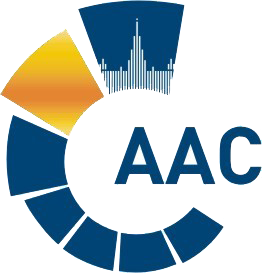 САМОРЕГУЛИРУЕМАЯ ОРГАНИЗАЦИЯ АУДИТОРОВ АССОЦИАЦИЯ «СОДРУЖЕСТВО» 
член Международной Федерации Бухгалтеров (IFAC)(ОГРН 1097799010870, ИНН 7729440813, КПП 772901001) 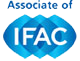 119192, г. Москва, Мичуринский проспект, дом 21, корпус 4. т: +7 (495) 734-22-22, ф: +7 (495) 734-04-22, www.auditor-sro.org, info@auditor-sro.org Дата проведения    - 13 декабря 2019 годаМесто проведения -  г. Москва, Мичуринский проспект, дом 21, корпус 4 Начало заседания   - 10.00 часов Форма проведения заседания - очная №ВопросДокладчик1.О выборе секретаря Комитета по аудиту ОЗО.Сопредседатель КАО, Заместитель Генерального директора ООО «Эрнст энд Янг» Буян Игорь Анатольевич2.О перечне комитетов и комиссий СРО ААС.Сопредседатель КАО Буян И.А.3.О кандидатурах руководителей и заместителей руководителей комитетов и комиссий СРО ААС.Сопредседатель КАО Буян И.А.4.О персональном составе комитетов и комиссий СРО ААС.Сопредседатель КАО Буян И.А.5.О плане работы Комитета по аудиту ОЗО на 2020 год.Сопредседатель КАО Буян И.А.7Разное.